					LessonSubject: Happy Easter!Wpisz do zeszytu poniższe słówka:Easter – WielkanocEaster basket – koszyk wielkanocnyEaster eggs – pisankiEaster bunny – zajączek wielkanocnysausage – kiełbasameat – mięsobread – chleblamb – baranekPosłuchaj kilkakrotnie wierszyka z zad.2 na str. 77 „Easter bunny”. Powtarzaj razem z nagraniem. https://elt.oup.com/student/goldsparks/level3/songs?cc=pl&selLanguage=pl  lub na płycie nagranie nr 3.20Przydatne słówka do wierszyka: hop – skakać  flop- klapaćDla chętnych: Wysłuchaj (nagranie na płycie nr 3.19) lub przeczytaj czytankę Easter around the world dotyczącą zwyczajów wielkanocnych w Polsce i na świecie.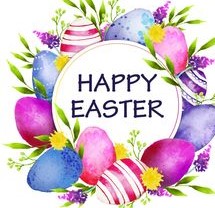 